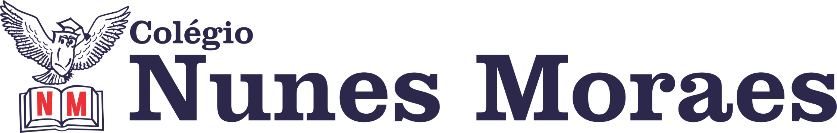 “Amanheça nesta quarta-feira com as energias renovadas e com muita fé para enfrentar o restinho da semana.”Bom dia, quarta-feira!1ª aula: 7:20h às 8:15h – PORTUGUÊS – PROFESSORA: MARÍLIA VIDAL1º passo: Organize seu material: livro de Gramática, p. 93.2º passo: Assista à videoaula disponibilizada no link abaixo.https://youtu.be/XWivQwJ6Uic 3º passo: Resolva as páginas 93 e 94 do livro de Gramática.4º passo: A professora estará disponível no WhatsApp para tirar dúvidas.5º passo: Envie para a coordenação a foto das atividades concluídasDurante a resolução dessas questões a professora Marília vai tirar dúvidas no WhatsApp (9.9202-5273)Faça foto das atividades que você realizou e envie para coordenação Islene (9.9150-3684)Essa atividade será pontuada para nota.2ª aula: 8:15h às 9:10h – INGLÊS – PROFESSOR: CARLOS ANJO *1º passo*: Assistir a videoaula para revisar o capítulo 14; Link do vídeo: https://sastv.portalsas.com.br/#/channels/1/videos/11443 
*2º passo*: Resolver a atividade de revisão;Link da atividade: https://forms.gle/VSU7hRQBnp9cYNtp8 *3º passo*: Acompanhar instruções do professor, correção e tirar dúvidas;*4º passo*: Enviar a foto ou print da atividade de revisão para a coordenação.Durante a resolução dessas questões o professor Carlos vai tirar dúvidas no WhatsApp (9.9274-5798)Faça foto das atividades que você realizou e envie para coordenação Islene (9.9150-3684)Essa atividade será pontuada para nota.

Intervalo: 9:10h às 9:30h3ª aula: 9:30h às 10:25 h – MATEMÁTICA – PROFESSOR: DENILSON SOUSA1° passo: Organize-se com seu material, livro de matemática, caderno, caneta, lápis e borracha.  2° passo: Acompanhe a videoaula com o professor Denilson Sousa.  Assista a aula no seguinte link:https://youtu.be/XU8Hn-FrKk0 (26 min.)3° passo: Copie em seu caderno, ou livro, as questões que o professor Denilson resolveu na videoaula. Resolver P. 62 e 63, Q. de 1 a 6Durante a resolução dessas questões o professor Denilson vai tirar dúvidas no WhatsApp (9.9165-2921)Faça foto das atividades que você realizou e envie para coordenação Islene (9.9150-3684)Essa atividade será pontuada para nota.4ª aula: 10:25h às 11:20h - HISTÓRIA – PROFESSORA: ANDREÂNGELA COSTA1º passo: Enviem as fotos da atividade pós-aula para o número privado da profª Andreângela.Livro SAS 4, pág. 56 a 58 (q. 1 a 5). Obs: questões objetivas.2º passo: Clique no link e acesse a atividade a ser realizada.https://drive.google.com/file/d/1Sz8SNDNTcC0zOXkc1ZIAg141ZaCmX_dM/view?usp=sharing3º passo: Enviar as atividades para Islene.4º passo: Correção da atividade. O gabarito será disponibilizado no grupo do WhatsApp da turma.Obs: não haverá atividade pós-aula. Durante a resolução dessas questões a professora Andreângela vai tirar dúvidas no WhatsApp (9.9274-3469)Faça foto das atividades que você realizou e envie para coordenação Islene (9.9150-3684)Essa atividade será pontuada para nota.PARABÉNS POR SUA DEDICAÇÃO!